BULLETIN D’INSCRIPTIONÉTABLISSEMENT : ________________________________________PUBLIC CIBLE : directeurs, DRH, service RH, service formation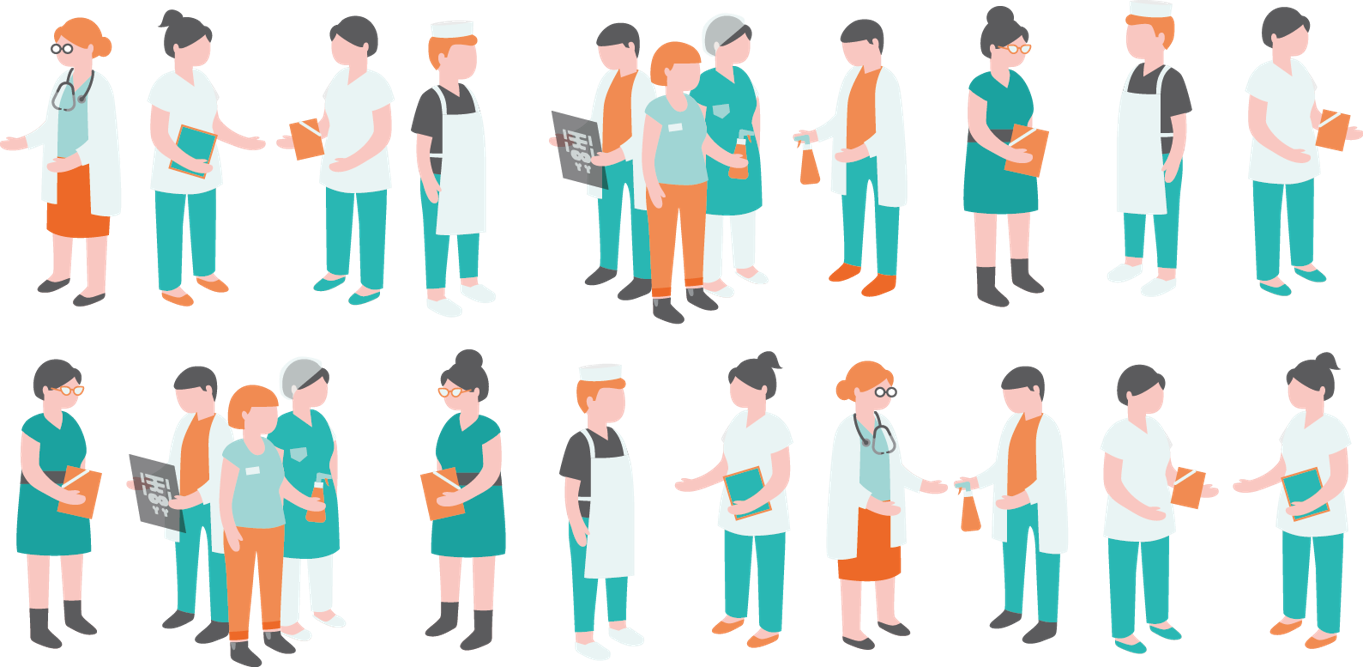 Les personnes suivantes participeront à la réunion :Bulletin à retourner au plus tard le 2 septembre 2019Par courrier à : l’Anfh Limousin – 17 rue Columbia Parc Ester Technopole 87068 LIMOGES CEDEXPar mail à : limousin.formation@anfh.frSignature du Directeur et cachet de l’établissement 	NOMPRENOMFONCTION